Words of wisdom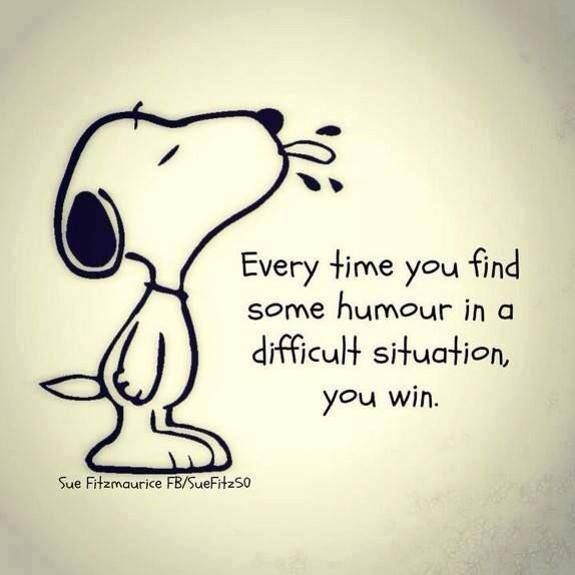 